[YOUR CHURCH LOGO]			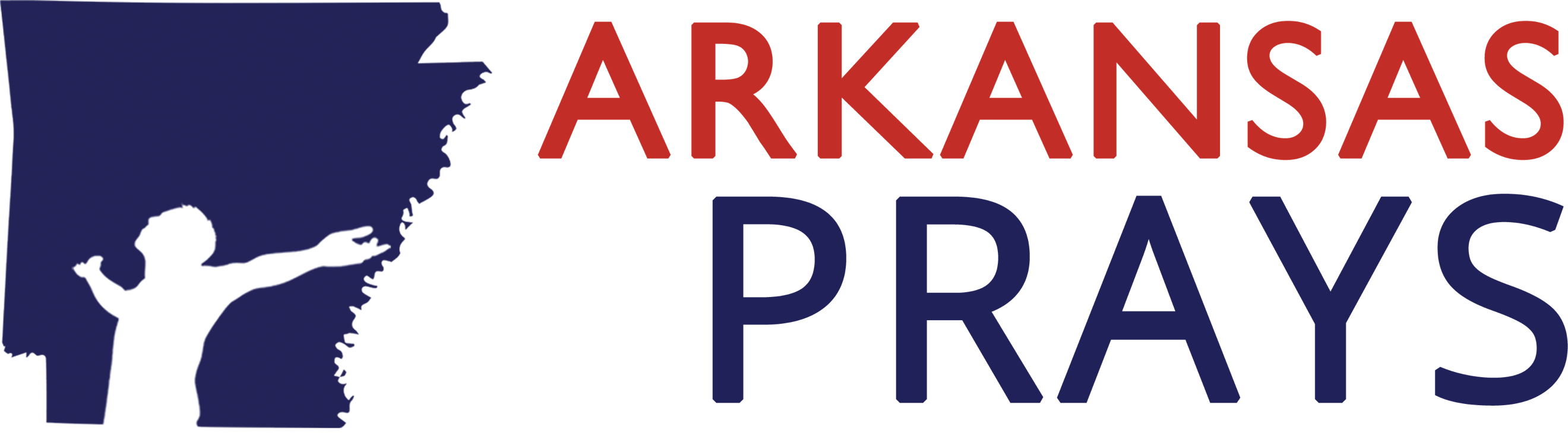 Welcome to our monthly day of unceasing prayer at [YOUR CHURCH NAME]. We are excited to join the chain of churches covering our city in unceasing prayer through Arkansas Prays. [YOUR CHURCH NAME] has selected the [MONTHLY DAY] as a meaningful day to cover in prayer. Participating Is Easy! We’re inviting members of our church family to choose a 30-minute or 1-hour time slot to cover in prayer on the [MONTHLY DAY]. You can pray from home, from work, or wherever you are! If you want, you can make your phone number available for the person before you to send you a “text handoff” at the end of their timeslot. We will provide fresh material each month to enrich your prayer time. Together, we will cover the day in unceasing prayer! It’s that easy!How to Sign Up![Briefly describe whatever sign up process you decide, whether emailing your coordinator or signing up in person.] Provide your name, email, chosen 30-minute or 1-hour timeslot, and phone number if you would like to receive a “text handoff” from the person praying before you.FAQWhat should I pray for?We will make several prayer resources available to jumpstart your time in prayer. You are welcome to pray as the Spirit leads or follow the provided prayer guides.Can groups sign up?”Yes! Individuals, couples, D-groups are welcome to choose a timeslot together.What if my schedule changes?That is okay! Just let [COORDINATOR] know.Can multiple people take the same timeslot? Yes! We want to prioritize empty timeslots, but we can easily add multiple names to any timeslot.More information will become available as we approach the [MONTHLY DAY] and experience this together! Please feel free to send us any questions and testimonies of your experience in prayer. Thank you for participating!